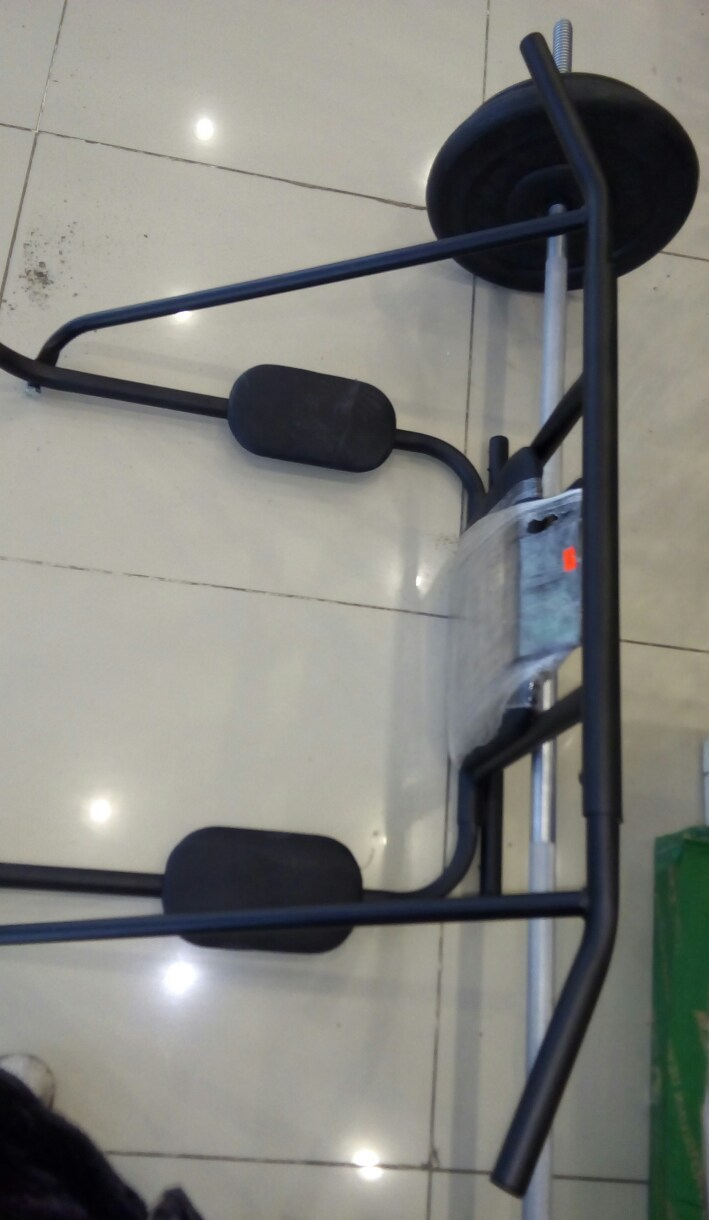 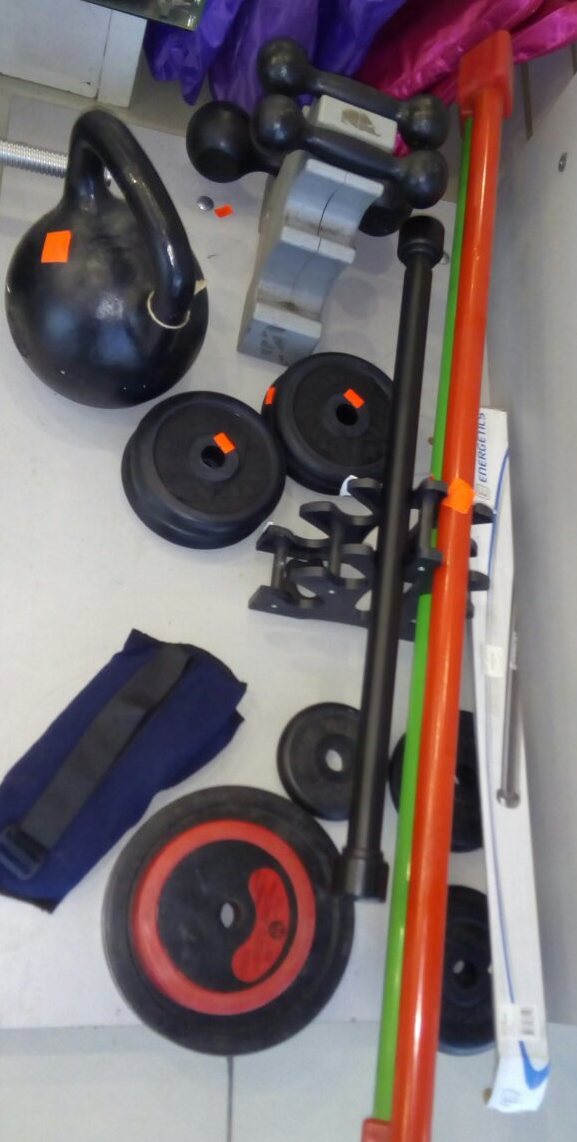 Народные инициативы 2018 г.